	Vadovaudamasi Lietuvos Respublikos vietos savivaldos įstatymo 16 straipsnio 2 dalies 26 punktu, Lietuvos Respublikos valstybės ir savivaldybių turto valdymo, naudojimo ir disponavimo juo įstatymo 16 straipsnio 3 dalimi, Pagėgių savivaldybei nuosavybės teise priklausančio turto valdymo, naudojimo ir disponavimo juo ataskaitos rengimo tvarkos aprašo, patvirtinto Pagėgių savivaldybės tarybos 2021 m. vasario18 d. sprendimu Nr. T-25„Dėl Pagėgių savivaldybei nuosavybės teise priklausančio turto valdymo, naudojimo ir disponavimo juo ataskaitos rengimo tvarkos aprašo patvirtinimo“, 9 punktu, Pagėgių savivaldybės taryba nusprendžia:	 1.Pritarti Pagėgių savivaldybei nuosavybės teise priklausančio turto valdymo, naudojimo ir disponavimo juo ataskaitai (pridedama). 	2. Sprendimą paskelbti Pagėgių savivaldybės interneto svetainėje www.pagegiai.lt.	Šis sprendimas gali būti skundžiamas Lietuvos administracinių ginčų komisijos Klaipėdos apygardos skyriui (H.Manto g. 37, 92236 Klaipėda) Lietuvos Respublikos ikiteisminio administracinių ginčų nagrinėjimo tvarkos įstatymo nustatyta tvarka arba Regionų apygardos administracinio teismo Klaipėdos rūmams (Galinio Pylimo g. 9, 91230 Klaipėda) Lietuvos Respublikos administracinių bylų teisenos įstatymo nustatyta tvarka per 1 (vieną) mėnesį nuo sprendimo paskelbimo dienos.Savivaldybės meras			                                    Vaidas Bendaravičius                                                                   PRITARTA                                                                                               Pagėgių savivaldybės tarybos                                                                                                        2022 m. rugpjūčio 29 d. sprendimu                                                                Nr. T-117PAGĖGIŲ SAVIVALDYBEI NUOSAVYBĖS TEISE PRIKLAUSANČIO TURTO VALDYMO, NAUDOJIMO IR DISPONAVIMO JUO ATASKAITAPAGAL 2021 M. GRUODŽIO 31 D. DUOMENISI. NEFINANSINIS TURTAS               (Pateikimo valiuta ir tikslumas: eurais)II. FINANSINIS TURTAS IR ĮSIPAREIGOJIMAI___________________________________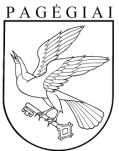 Pagėgių savivaldybės tarybasprendimasdėl PRITARIMO PAGĖGIŲ SAVIVALDYBEI NUOSAVYBĖS TEISE PRIKLAUSANČIO turto valdymo, naudojimo ir disponavimo juo ataskaitai2022 m. rugpjūčio 29 d. Nr. T- 117PagėgiaiEil. Nr.Rodiklio pavadinimasSavivaldybei nuosavybės teise priklausantis turtasSavivaldybei nuosavybės teise priklausantis turtasSavivaldybės patikėjimo teise valdomas valstybės turtasSavivaldybės patikėjimo teise valdomas valstybės turtasEil. Nr.Rodiklio pavadinimasbalansinė vertė praėjusių ataskaitinių metų pabaigojebalansinė vertė ataskaitinių metų pabaigojebalansinė vertė praėjusių ataskaitinių metų pabaigojebalansinė vertė  ataskaitinių metų pabaigoje1.Ilgalaikis materialusis turtas3130903231802132617016160377851.1.Žemė15388153884309554309551.2.Gyvenamieji pastatai (būstas)105371310296061.3. Negyvenamieji pastatai14546208141788431.3.1.Administraciniai pastatai396156025664841.3.2.Pramoniniai pastatai ir sandėliai1.3.3.Švietimo ir mokslo pastatai484246666463721.3.4.Gydymo įstaigų pastatai4193913928661.3.5.Kultūros ir sporto įstaigų pastatai388660938827811.3.6.Kiti pastatai14341827203401.4.Infrastruktūros ir kiti statiniai1220829412660638573859656062821.4.1.Hidrotechniniai statiniai532164850638461.4.2.Tiltai, viadukai44415418244015175291001.4.3.Geležinkeliai (įskaitant atšakas)1.4.4.Automobilių keliai1.4.5.Kiti keliai11008405109446751.4.6.Sporto ir poilsio statiniai1.4.7.Vamzdynai, ryšių ir elektros linijos12996310984515431133361.4.8.Kiti statiniai102551115642941.5.Nekilnojamosios kultūros vertybės1.6.Mašinos ir įrenginiai112411980891.6.1.Šilumos mašinos ir įrenginiai1.6.2.Kitos jėgos mašinos ir įrenginiai1.6.3.Darbo mašinos ir įrenginiai1.6.4.Kitos mašinos ir įrenginiai112411980891.7.Transporto priemonės2979193818361.8.Kilnojamosios kultūros vertybės27357215581.9.Baldai ir biuro įranga1286741831601.10.Nebaigta statyba ir išankstiniai apmokėjimai252929627547531.11.Kitas ilgalaikis materialusis turtas3897724782612.Biologinis turtas13835138353.Ilgalaikis nematerialusis turtas20361132423.1.Plėtros darbai3.2.Programinė įranga ir jos licencijos20361117423.3.Patentai ir kitos licencijos3.4.Literatūros, mokslo ir meno kūriniai3.5.Kitas nematerialusis turtas (įskaitant nebaigtus projektus ir išankstinius apmokėjimus)15004.Atsargos7894643514564.1.Strateginės ir neliečiamos atsargos4.2.Medžiagos, žaliavos ir ūkinis inventorius7894643514564.3.Nebaigta gaminti produkcija ir nebaigtos vykdyti sutartys4.4.Pagaminta produkcija4.5.Atsargos, ilgalaikis materialusis ir biologinis turtas, skirtas parduoti 5.Nefinansinis turtas, iš viso (1-4 eilučių suma)321326923218466561701616037785Eil. Nr.Rodiklio pavadinimasSavivaldybei nuosavybės teise priklausantis turtasSavivaldybei nuosavybės teise priklausantis turtasSavivaldybei nuosavybės teise priklausantis turtasSavivaldybei nuosavybės teise priklausantis turtasSavivaldybės patikėjimo teise valdomas valstybės turtasSavivaldybės patikėjimo teise valdomas valstybės turtasEil. Nr.Rodiklio pavadinimasturto balansinė vertėturto balansinė vertėįsipareigojimų balansinė vertėįsipareigojimų balansinė vertėSavivaldybės patikėjimo teise valdomas valstybės turtasSavivaldybės patikėjimo teise valdomas valstybės turtasEil. Nr.Rodiklio pavadinimaspraėjusių ataskaiti-nių metų pabaigo-jeataskaiti-nių metų pabaigojepraėjusių ataskaiti-nių metų pabaigojeataskai-tinių metų pabai-gojebalansinė vertė praėjusių ataskaitinių metų pabaigojebalansinė vertė  ataskaiti-nių metų pabaigoje1.Pinigai ir pinigų ekvivalentai798993840916XXXX1.1.Pinigai kasojeXXXX1.2.Pinigai bankų sąskaitose798993840916XXXX1.3.Pinigų ekvivalentaiXX2.Ne nuosavybės vertybiniai popieriaiXX2.1.Trumpalaikiai ne nuosavybės vertybiniai popieriaiXX2.2.Ilgalaikiai ne nuosavybės vertybiniai popieriaiXX3.Paskolos (suteiktos įrašomos skiltyse „Turto balansinė vertė“, gautos – skiltyse „Įsipareigojimų balansinė vertė“213692722927243.1.Trumpalaikės paskolosXX3.2.Ilgalaikės paskolos213692722927244.Nuosavybės vertybiniai popieriai5486828653174.1.Akcinių ir uždarųjų akcinių bendrovių5151668293014.2.Viešųjų įstaigų33516360165.Kitas finansinis turtas (įsipareigojimai)4061517401317206613028737006765.1.Prekybos skolos ir avansai (skolos, susijusios su prekių ir paslaugų pardavimu(pirkimu)406151723421121794001634005.2.Mokesčiai68000639005.3.Socialinis draudimas680058005.4.Palūkanos už paslaugas5.5.Palūkanos už vertybinius popierius4643805.6.Kitas finansinis turtas (įsipareigojimai)377897094511486734675761271006.Finansinis turtas ir įsipareigojimai, iš viso (1-5- eilučių suma)13480811707750401317206634398002993400